OBČINA POLJČANEObčinski svet1. dopisna seja Občinskega sveta,21 . december 2022Gradivo za  1. točko dnevnega redaZADEVA: Odlok o spremembi in dopolnitvi Odloka o nadomestilu za uporabo stavbnega zemljišča v občini Poljčane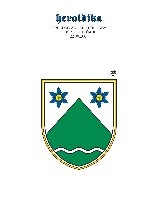 OBČINA  POLJČANEŽupanjaBistriška cesta 65,  2319 Poljčanetelefon: 02 8029 220        fax: 02 8029 226         e-mail: obcina@poljcane.siŠtevilka: 900-0004/2022-1Datum: 16. 12. 2022ZADEVA: Odlok o spremembi in dopolnitvi Odloka o nadomestilu za uporabo stavbnega zemljišča v Občini Poljčane – skrajšani postopekPREDLAGATELJICA:Županja dr. Petra VrhovnikVRSTA POSTOPKASkrajšani postopekPRAVNE PODLAGE ZA SPREJEM60. člen Zakona o izvrševanju proračunov Republike Slovenije za leti 2022 in 2023 (Uradni list RS, št. 187/21, 206/21 – ZDUPŠOP, 129/22, 140/22 – ZSDH-1A in 150/22 – ZIPRS2324),prva in tretja alineje 41. člena ter določb VI. poglavja Zakona o stavbnih zemljiščih (Uradni list SRS, št. 18/84, 32/85 – popr. in 33/89 ter Uradni list RS, št. 24/92 – odl. US, 29/95 – ZPDF, 44/97 – ZSZ in 27/98 – odl. US; v nadaljnjem besedilu: ZSZ),218. člen, 218.a člen, 218.b člen, 218.c člen, 218.č člen in 218.d člen Zakona o graditvi objektov (Uradni list RS, št. 102/04 – uradno prečiščeno besedilo, 14/05 – popr., 92/05 – ZJC-B, 93/05 – ZVMS, 111/05 – odl. US, 126/07, 108/09, 61/10 – ZRud-1, 20/11 – odl. US, 57/12, 101/13 – ZDavNepr, 110/13, 19/15 in 61/17 - GZ),15. člen Statuta Občine Poljčane (Uradno glasilo slovenskih občin, št. 9/21 – UPB-1) 86. člen Poslovnik  Občinskega sveta Občine Poljčane (Uradno glasilo slovenskih občin, št. 21/21).NAMEN IN CILJI SPREJEMAObčinski svet Občine Poljčane je na svoji 8. redni seji dne 20. 11. 2019 sprejel Odlok o nadomestilu za uporabo stavbnega zemljišča v Občini Poljčane. Odlok je nadomestil prej veljavni odlok iz leta 2007 (Uradni list RS, št. 115/2007).Občina je pristopila k sprejemu novega odloka, da bi dosegla sledeče cilje:odprava določil v obstoječem odloku, ki niso skladna z zakonodajo,ustrezna uskladitev s predpisi in priporočili ministrstev,poenostavitev meril, ki določajo višino odmerjenega nadomestila,omogočiti, da se podatki prevzamejo iz uradnih evidenc,omogočiti zavezancem lažjo interpretacijo meril za odmero nadomestila.Poleg tega je Občina Poljčane pristopila tudi k vzpostavitvi evidence nezazidanih stavbnih zemljišč, saj se v odloku predvideva, da se nadomestilo obračunava tudi za ta zemljišča. 2. odstavek 13. člena odloka je določal, da je letna višina nadomestila za nezazidana stavbna zemljišča  vsota točk, dobljenih iz 8. in 12. člena tega odloka, ki se pomnožijo s površino nezazidanega stavbnega zemljišča, kot izhaja iz 4. člena tega odloka, z letno višino točke za odmero nadomestila ter faktorjem 0,2.Na 13. redni seji Občinskega sveta Občine Poljčane, dne 17. 11. 2020 je občinski svet sprejel prve spremembe in dopolnitve odloka. Med ključnimi dopolnitvami je bila dopolnitev s prehodno določbo, ki je določala: »Letna višina nadomestila za nezazidana stavbna zemljišča, se za obdobje od 1. 1. 2021 do 31. 12. 2022 določi tako, da se vsota točk, dobljenih iz 8. in 12. člena tega odloka, pomnoži s površino nezazidanega stavbnega zemljišča, kot izhaja iz 4. člena tega odloka, z letno višino točke za odmero nadomestila ter faktorjem 0,1.«V letih 2021 in 2022 se je pri izračunih upošteval faktor v višini 0,1. Menimo, da bi višina faktorja 0,1 tudi v letu 2023 obdobju pripomogla k ugodnejšemu plačilu nadomestila za občane, ki jim to predstavlja visoko dodatno finančno obremenitev.Namen predloga Odloka o spremembi in dopolnitvi Odloka o nadomestilu za uporabo stavbnega zemljišča, ki je predmet obravnave,  je, da višina faktorja, s katerim se pomnožita površina nezazidanega stavbnega zemljišča in vsota točk, dobljenih iz 8. in 12. člena Odloka o nadomestilu za uporabo stavbnega zemljišča, tudi v letu 2023 ostane nespremenjena, torej 0,1.Na podlagi 86. člena Poslovnika predlagatelj predlaga, da se na isti seji opravi obe obravnavi odloka, saj gre za manj zahtevne spremembe in dopolnitve odloka. FINANČNE POSLEDICESprejetje predlaganega sklepa ima za občinski proračun finančne posledice, saj se letna višina nadomestila za nezazidana stavbna zemljišča, za obdobje od 1. 1. 2023 do 31. 12. 2023 določi tako, da se vsota točk, dobljenih iz 8. in 12. člena Odloka, pomnoži s površino nezazidanega stavbnega zemljišča, kot izhaja iz 4. člena Odloka, z letno višino točke za odmero nadomestila ter faktorjem 0,1 in ne faktorjem 0,2, kot je bilo predvideno v prej veljavnem Odloku. To bi za občinski proračun pomenilo približno 13.500,00 EUR manj prihodka s tega naslova.PREDLOG SKLEPAObčinskemu svetu Občine Poljčane predlagamo, da obravnava predloženo gradivo, o njem razpravlja ter sprejme naslednjiS K L E P :Občinski svet Občine Poljčane sprejme Odlok o spremembah in dopolnitvah Odloka o nadomestilu za uporabo stavbnega zemljišča v občini Poljčane v skrajšanem postopku.S spoštovanjem!Pripravila:Nataša Flac Podlipnik,Poslovna sekretarka VIŽupanjaObčine PoljčaneDr. Petra Vrhovnik Prilogi:Odlok o spremembi in dopolnitvi Odloka o nadomestilu za uporabo stavbnega zemljišča v Občini Poljčane;Odlok o nadomestilu za uporabo stavbnega zemljišča v Občini Poljčane (Uradno glasilo slovenskih občin, št. 53/2019 in 64/2020)